Concours MoseL’lire	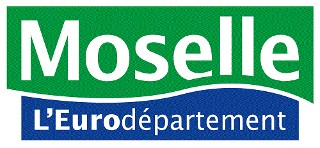 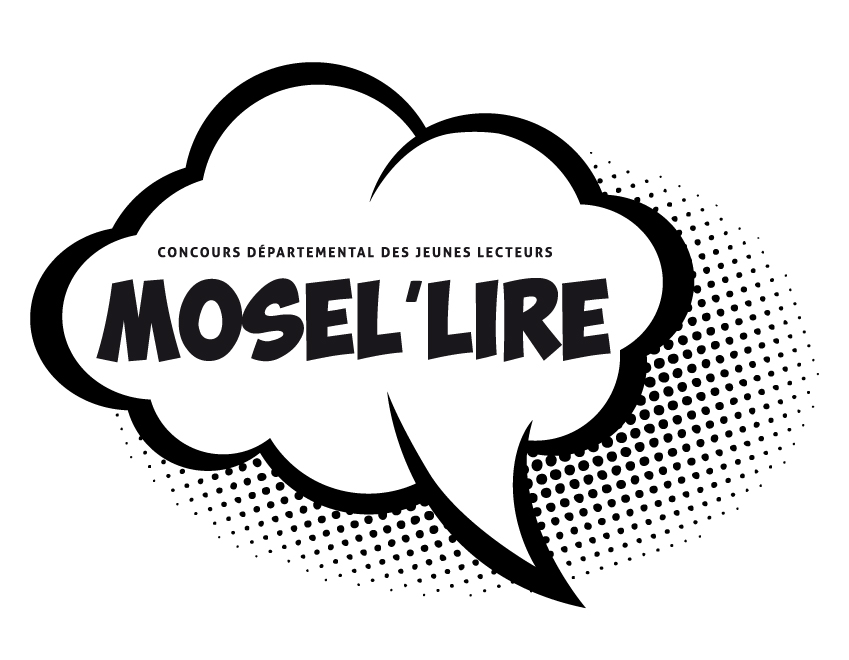            2022/2023Appel à candidaturesde bibliothécaires du réseau départementalpour les jurys territorialisés du concours MoseL’lireVous participez au concours MoseL’lire ? Vous avez lu tous les ouvrages de la sélection 2022/2023 ? Vous souhaitez participer au jury de votre territoire,en présentiel ou distanciel ? Faites-nous parvenir votre candidature en renvoyant la fiche jointe complétée au plus tard le 18 février 2023 à l’adresse suivante : mosellire@moselle.fr.Le concours MoseL’lire 2022/2023Placé sous le signe du plaisir de lire et de la créativité, le concours départemental des jeunes lecteurs MoseL’lire vise à encourager la lecture, soutenir et développer l’analyse critique littéraire des jeunes publics dans les écoles, collèges, périscolaires et dispositifs d’enseignement spécialisé du département ainsi que dans les bibliothèques du réseau départemental de lecture publique. Le concours est le fruit d’un travail de coopération entre le Département de la Moselle (Direction de la lecture publique et des bibliothèques ; Direction de l’éducation et de l’enseignement supérieur), l’Éducation nationale (Direction des services départementaux et Délégation académique à l’action culturelle), la librairie jeunesse Le Préau et le Rotary club Metz Lafayette. Dans le cadre du concours, la territorialisation des actions sera reconduite cette année avec la mise en place d’un jury de sélection des productions par territoire : Forbach Saint-Avold ; Metz Orne ; Sarrebourg Château-Salins ; Sarreguemines Bitche ; Thionville. Ce jury sera composé de représentants des partenaires institutionnels, du réseau de lecture publique et de bibliothécaires départementaux. Le Département récompensera deux lauréats pour chacune des cinq catégories avec des prix collectifs, sous forme de Chèque-lire® d’une valeur de 80 à 120 €. De plus, dans chaque territoire, des prix seront remis à six lauréats (bibliothèque et classe) pour un projet en partenariat dans les catégories primaires, et à deux lauréats (bibliothèque et classe) pour un projet en partenariat dans les catégories collèges. Cette année encore, dans chaque catégorie et territoire, un prix coup de cœur de 120 € récompensera collectivement un lauréat pour l’originalité de son projet et de sa production.Deux bibliothécaires par territoire seront sélectionnés selon les critères suivants : engagement à participer au jury de sélection en présentiel ou distanciel avec une connexion informatique ;  participation au concours MoseL’lire 2021/2022 ;participation au concours MoseL’lire 2022/2023 ; lecture de tous les ouvrages de la sélection 2022/2023 ; travail en partenariat avec un ou plusieurs établissements scolaires dans le cadre du concours 2022/2023.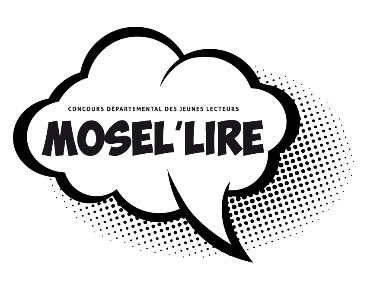 Fiche de candidatureUne fiche par candidatToutes les rubriques doivent être complétées.Informations sur le candidat : Prénom, Nom : ……………………………………………………………………………………………………………………………………Courriel : …………………………………………………………………………………………………………………………………………………Téléphone : ……………………………………………………………………………………………………………………………………………Informations sur la bibliothèque : Nom de la bibliothèque - ville : ……………………………………………………………………………………………………………Participation au concours MoseL’lire :Participation au concours 2021/2022 :  Oui   Non Catégorie de la participation au concours 2022/2023 : ……………………………………………………………………Partenariat avec un ou plusieurs établissements dans le cadre du concours :  Oui   NonSi la réponse est « oui », compléter les éléments ci-dessous : Établissements : …………………………………………………………………………………………………………………………………Communes : ………………………………………………………………………………………………………………………………………Le candidat s’engage à : participer au jury MoseL’lire en présentiel ou distanciel (un ordinateur avec une connexion internet est nécessaire dans le cas d’un jury à distance) ;lire tous les ouvrages de la sélection 2022/2023 avant la réunion du jury. Date : 								Date :Prénom, Nom et signature du candidat : 	Prénom, Nom et signature du responsable de la bibliothèque :Document à compléter et à renvoyer au plus tard le 18 février 2023par courriel à l’adresse suivante : mosellire@moselle.fr.